         Упражнения со скакалкой   для дошкольников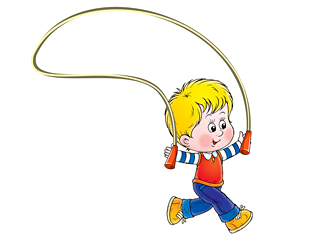 Во все времена среди детворы большой популярностью пользовалась скакалка. Огромное удовольствие малышам приносят различные прыжки и упражнения со скакалкой. Кроме хорошего настроения, веселые упражнения со скакалкой дарят еще и здоровье.Как правильно подобрать скакалку для детей	В диаметре скакалка должна быть не тоньше 0,8 или . Если она будет тоньше – она будет слишком легкой и ее будет трудно крутить; если толще – то наоборот, тяжело. Она должна быть достаточно длинной, чтобы  касаться каждый раз пола в тот момент, когда туловище выпрямлено и руки находятся на уровне бедер. Для того чтобы определить правильную длину скакалки, ребенок  должен взять ее за ручки и наступить в середине стопой. Когда  ребенок ее натянет, концы должны касаться подмышек. Остальную длину необходимо срезать. Когда скакалка слишком длинная, то трудно контролировать движения. Если скакалка слишком длинная, и вы завязали на ней узлы, чтобы укоротить, может произойти удар по телу тот же, что и от удара камнем. Ребенок в этом случае никогда не возьмет скакалку в руки.    	В детском саду можно сделать скакалки двух – трех видов, которые должны отличаться по цвету и по длине, тогда каждый ребенок будет знать свою скакалку и не придется каждый раз подбирать ему скакалку и затрачивать на это время.    	Ребенку, которой хорошо овладел приемами в прыжках на скакалке можно предложить пользоваться скакалкой немного большей длины, чем обычно.Техника захвата скакалки за ручки	Захват руками за ручки скакалки осуществляется  свободно, без напряжения, развернутыми пальцами вперед, а сама скакалка свисает с внешней стороны рук. Ручка скакалки направлена вниз и зажата между большим пальцем и  остальными. Каждый раз проверяйте правильный захват скакалки ребенком!Техника   вращения   скакалки	Вращение скакалки производится  только кистями слегка согнутых рук, а не всей рукой. Локти при этом свободно опущены и вместе с плечевыми суставами только поддерживают вращение. Чтобы добиться положительного результата при вращении скакалки в начале обучения учите ребенка только перебрасывать скакалку вперед и назад, держа руки в стороны! Постепенно в процессе обучения ребенок самопроизвольно будет держать руки чуть согнутыми в локтях.	Чем быстрее вращается скакалка, тем интенсивнее работают кисти рук. При замедленном движении скакалки руки слегка разводятся в стороны.Техника   прыжков   через   скакалку	Начинать обучение необходимо начинать с прыжков на месте. Прыгайте на месте, не продвигаясь ни вперед, ни назад. Следите, чтобы руки, слегка согнутые в локтях, были расположены по бокам. При выполнении прыжков туловище следует держать выпрямленным, сохраняя правильную осанку, так как это влияет на свободное дыхание. Дыхание при прыжках задерживать нельзя.	Следует постепенно добиваться легкого и мягкого выполнения прыжков. Для этого надо оттягивать пальцы ног, а приземляться сначала на носки, затем на короткое время опускаться на всю стопу. На приземление надо обращать особое внимание. Мягко приземляйтесь на подушечки пальцев и старайтесь отталкиваться большими пальцами ног. Приземляйтесь, слегка согнув колени, и никогда высоко не отрывайтесь от пола, достаточно подпрыгнуть на 10 - . Каждая стопа должна приземляться на одно и тоже место. Не надо выполнять лишних энергичных движений, которые изнуряют организм.	Обязательно соблюдайте небольшие периоды отдыха между прыжками, так как ЧСС должна оставаться в «зоне безопасности». Во время интервалов проводите дыхательные упражнения.Методика обучения прыжкам через скакалку	Знакомство со скакалкой  может начинаться с трехлетнего возраста. Малыш пробегает под вращающейся скакалкой, перешагивает через вибрирующую и приподнятую скакалку, сам вращает скакалку вперед – назад с попыткой перешагнуть и перепрыгнуть через нее, когда она впереди.	В средней группе дети начинают перепрыгивать через скакалку удобным для них способом: переступанием с ноги на ногу или прыжком на 2 ногах.	В старшем дошкольном возрасте дети начинают перепрыгивать разными способами: на месте и в движении, проявляются подвижные групповые игры, эстафеты и соревнования с индивидуальными прыжками.	Для того чтобы заинтересовать ребенка скакалкой т избежать трудностей, на середину можно привязать яркий бантик и назвать игру «Летающая бабочка». Поначалу ребенок может почувствовать себя нескладной неумехой, поэтому поддерживайте интерес у ребенка и почаще  подбадривайте его. Прыжки на скакалке это тяжелая утомительная работа для детей, поэтому необходимо чаще менять и разнообразить двигательную деятельность. Например, дети вращают скакалку, затем бегут с ней, кладут на землю, перепрыгивают через нее разными способами.	Заинтересовать прыжками через скакалку мальчиков – это необходимое для них упражнение, развивающее прыгучесть, ловкость и выносливость, помогут частые подвижные групповые игры и соревнования со скакалкой.Предостережения	Прыжки через скакалку – очень напряженная форма физических упражнений, особенно в самом начале, поскольку здесь нельзя начинать медленно и регулировать темп. ЧСС поднимается очень быстро, поэтому заниматься этой формой двигательной активности нельзя тому у кого  какое – либо сердечное заболевание или другие недуги, при которых недопустимы высокие показатели пульса.	Опасность получить травму при занятиях прыжками через скакалку небольшая, но все же правильно подбирайте обувь, которая должна быть легкой и удобной. Для того чтобы избежать растяжения  икроножных мышц и связок голеностопа,  выполняйте специальные упражнения с вращением голеностопного сустава, скручиванием стоп, упражнения на растягивания икроножных мышц, а также упражнения для мышц пальцев ног.Упражнения со скакалкой – только плюсыУпражнения и прыжки со скакалкой способствуют укреплению мышц тела, оказывают благотворное влияние на дыхательную и  сердечно-сосудистую системы организма, улучшают осанку, хорошо развивают равновесие и координацию движений.Упражнения со скакалкой вырабатывают легкие и пластичные движения, чувство ритма. И ни в коем случае нельзя утверждать, что игры, упражнения со скакалкой только для девочек. Если мальчик не хочет делать упражнения со скакалкой, аргументируя это тем, что через скакалку прыгают только девочки, объясните ему, что упражнения со скакалкой очень часто практикуют и настоящие спортсмены: боксеры, борцы, волейболисты, пловцы и штангисты.Комплекс упражнений со скакалкойПеред тем как непосредственно приступить к упражнениям со скакалкой, нужно сделать небольшую разминку для всех групп мышц. Начать лучше с ходьбы, потом прыжки, наклоны, махи руками, повороты туловища. И уже после этого можно начинать упражнения со скакалкой. В конце занятия обязательно нужно сделать несколько упражнений на расслабление и восстановление дыхания. Все занятие должно длиться в среднем 20-30 минут. Упражнения со скакалкой можно использовать так часто, как того захочет ребенок, главное – не допускать переутомления.Упражнение со скакалкой: «Высокое дерево»Исходное положение - стоя, ноги на ширине плеч, скакалку сложить вчетверо и держать перед собой в опущенных руках. На счет 1 – плавно поднять прямые руки вперед перед собой, на счет 2 – стать на носки и поднять руки вверх, на счет 3 – медленно прогнуться и посмотреть на скакалку, на счет 4 - вернуться в исходное положение. Повторить 5–7 раз в медленном темпе.Упражнение со скакалкой: «Повороты»Исходное положение - стоя, ноги на ширине плеч, скакалку сложить вдвое и положить ее на шею, держать скакалку за ручки. На счет 1 – выполнить поворот туловища вправо, одновременно отводя правую руку в сторону, на счет 2 - вернуться в исходное положение. Затем то же самое сделать в левую сторону. Повторить 4–6 раз в каждую сторону.Упражнение со скакалкой: «Лошадка»Исходное положение – поставить правую ногу на середину скакалки, ручки натянутой скакалки держать в согнутых руках. На счет 1 - поднять одновременно руки и согнутую в колене правую ногу вверх. На счет 2 - вернуться в исходное положение. Выполнить аналогичное движение для левой ноги. Повторить по 4–6 раз с каждой ногой.Упражнение со скакалкой: «Качели»Исходное положение - сидя, ноги вытянуть вперед, а скакалку, сложенную вдвое, зацепить за ступни и натянуть. Выполнять наклоны назад, ноги в коленях не сгибать, можно еще покачаться, стараясь удержать равновесие. Повторить 3–5 раз.Упражнение со скакалкой: «Приседание»Исходное положение – стоя, ноги на ширине плеч, скакалка, сложенная вдвое, - в руках. На счет 1 – на вдохе поднять скакалку вверх над головой. На счет 2 – на выдохе присесть с прямой спиной, опустить руки вперед, до уровня груди. На счет 3 – на вдохе встать и завести скакалку за плечи. На счет 4 – на выдохе вернуться в исходное положение. Повторить 6–10 раз в медленном темпе.Упражнение со скакалкой: «Прыжки через скакалку»Исходное положение – стоя, ноги на ширине плеч, скакалку держать сзади за спиной за ручки. Выполнять прыжки на двух ногах на месте через вращающуюся скакалку. Во время прыжков колени должны быть полусогнутыми, ноги - пружинить на пальцах, высоко подпрыгивать не нужно. Выполнить 2 подхода по 15-20 прыжков.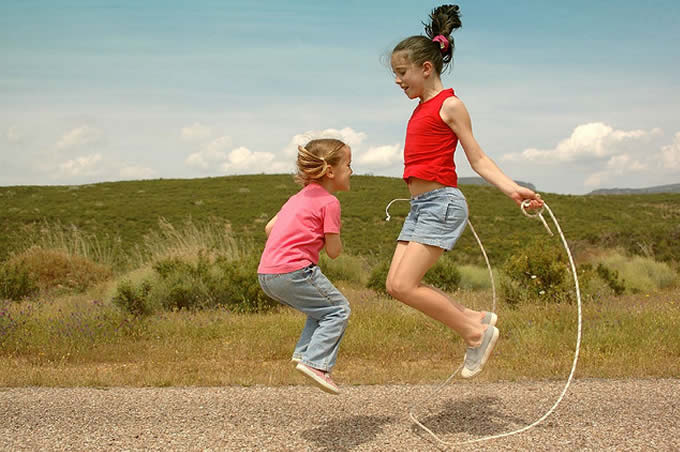 